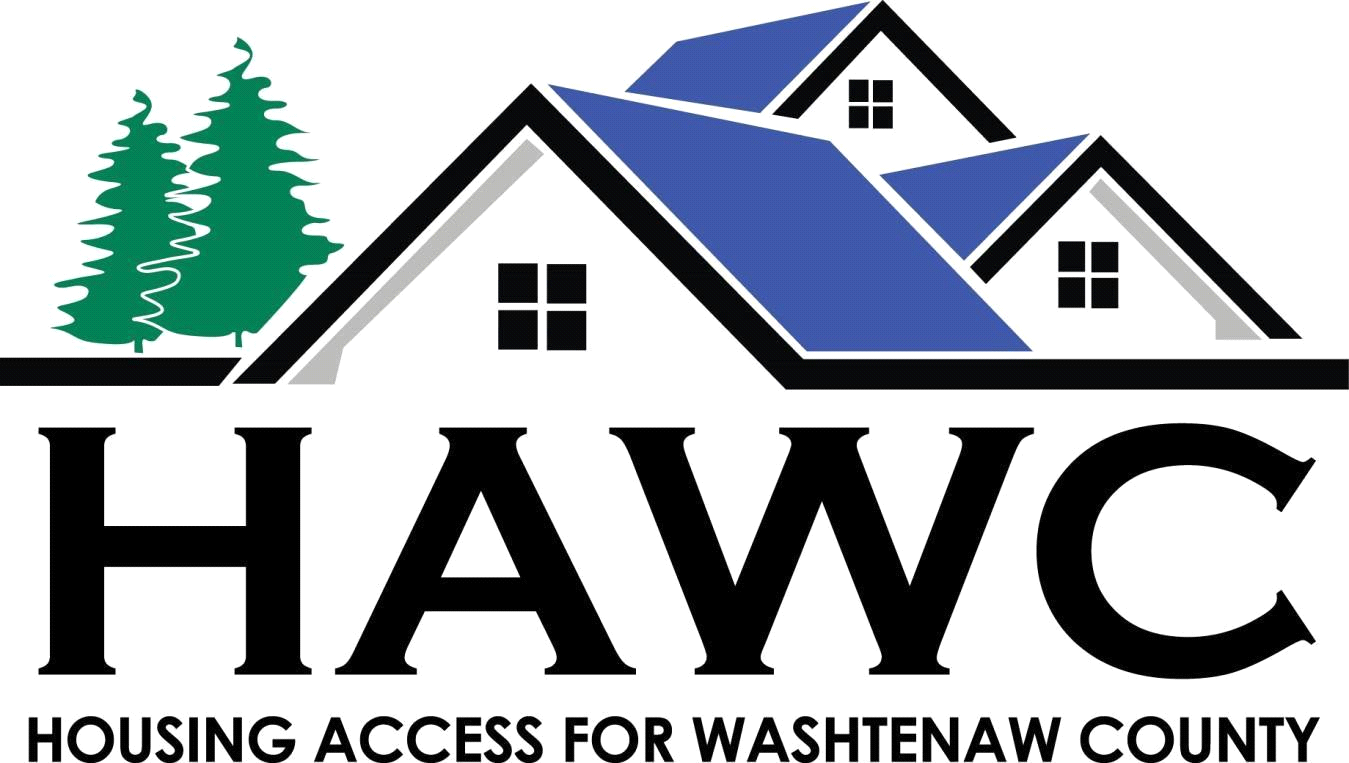 Housing Resource ListAnn Arbor Housing Commission – 727 Miller Avenue, Ann Arbor (734) 794-672017 Locations within Ann Arbor5 BR: 30% of IncomeSection 8: Yes, if Porting inSecurity Deposit: 30% of IncomeApplication Fee: NoneUtilities: Tenant Pays Gas, ElectricArbor Apartments (Allmand Properties) – 3310 Packard #3A, Ann Arbor (734) 973-73681BR: $1050Income Requirements: 2 ½ x rent	Section 8: YesSecurity Deposit: $400	Application Fee: $25Utilities: Tenant Pays ElectricArbor Circle Apartments – 2277 S. Grove, Ypsilanti (734) 480 8314 or (734) 483-2332Ypsi Township1BR: $994 - $1,0992BR: $1,265 - $1,330Income: 3x rentSection 8: NoSecurity Deposit: $499 or 1-month’s rentApplication Fee: $50Utilities: Tenant Pays for all utilitiesArbor Club – 1100 Rabbit Run Circle, Ann Arbor (734) 205-9930Scio Township1BR: $1,4752BR: $1,7753BR: $1,975Section 8: NoApplication Fee: $60Redecorating Fee: $250 – $750 nonrefundableUtilities: Tenant pays: Gas, Electric and flat rate for Water, Sewer, and TrashArbor One – 799 Green Rd, Ypsilanti (734) 487 57511BR: $920 – $970 / 1BR Townhouse $1,115 – $1,1452BR: $1,015 - $1,020 / 2BR Townhouse$1,065 - $1,3503BR: $1,300 – $1,450 / 3BR Townhouse $1,450Section 8: YesSecurity Deposit: 1 ½ x rentApplication Fee: $50 / $25Refundable Holding Fee: $100 (if denied)Redecorating Fee: $350 – $750 nonrefundable (depending on debt-to-income ratio)Utilities: DTE, Flat rate for water depending on unit sizeAspen Chase Apartments – 2960 International Dr, Ypsilanti (734) 434-02971BR: $999 - $1,1092BR: $1,119 - $1,179Section 8: YesApplication Fee: $40 per adultSecurity Deposit: $300 or $500Utilities: Tenant Pays Water, Sewer, Trash, Gas, ElectricBarnes and Barnes – 520 W. Cross St, Ypsilanti (734) 480-74001BR: $925+2BR: $1,100+Section 8: No; Student RentalsSecurity Deposit: $400 or $900Application Fee: $45 per adultUtilities: Varies by unitBrookwood Apartments – 8990 Brookwood, Ypsilanti (734) 482-3000Ypsi Twnshp *Tax Credit Property/Waitlist/Low Turnover1BR: $8892BR: $989Section 8: YesSecurity Deposit:1st month’s rentApplication Fee: $30 / $10 per additional adultUtilities: Tenant Pays Gas, ElectricCamelot Apartments – 2982 Washtenaw, Ypsilanti (734) 434-0576Ypsi Twnshp1BR: $795 - $8452BR: $895 - $945Income: 3x rentSection 8: NoSecurity Deposit: 1-month’s rentApplication Fee: $50 (each adult on lease)Utilities: Tenant Pays Gas, ElectricCampbell Street Apartments – 736 Campbell Avenue #1, Ypsilanti (734) 485-97001BR: $5502BR: $700Section 8: NoSecurity Deposit: $550 / 1-month’s rentApplication Fee: $30Utilities: Tenant Pays Electric, GasPet Policy: $10 monthly pet rent, $300 fee, 2 pet limitCarpenter Place – 3400 Carpenter Rd, Ypsilanti (734) 973-8377Must be 62 or disabled to qualify, No Smoking in Units1BR: 30% of IncomeSection 8: NoSecurity Deposit: 1-month’s rent Application Fee: None Utilities: Tenant Pays ElectricCarleton Court – 2976 Cascade, Ann Arbor (734) 548-8013Studio: $1,090 – $1,1201BR: $1,280 – $1,3302BR: $1,490 – $1,555Section 8: NoApplication Fee: $50Admin Fee: $350 nonrefundableUtilities: Tenant Pays Water, Sewer, Electric, Liability InsuranceChestnut Lake Apartments (Maplewood) – 1450 Chestnut Dr., Ypsilanti (888) 909-6971Ypsi Twnshp1BR: $1,055 - $1,0652BR: $1,180 – $1,3803BR: $1,550Section 8: NoSecurity Deposit: $500+ Credit and Background checkApplication Fee: $40 Utilities: Tenant Pays ElectricChidester Place – 330 Chidester, Ypsilanti (734) 487-9400Must be 62 or disabled to qualify1BR: 30% of IncomeSection 8: NoSecurity Deposit: 1-month’s rentApplication Fee: None Utilities: Tenant Pays ElectricClark East Tower – 1550 E. Clark Rd Ypsilanti (734) 482-5511Must be 62 or disabled to qualify1BR: 30% of Income2BR: 30% of IncomeSection 8: NoSecurity Deposit: Equal to 1-month’s rentApplication Fee: NoneUtilities: Tenant Pays ElectricCountry Meadows – 212 Stevens Dr Ypsilanti (734) 484-2800Ypsi Twnshp1BR: $968 – $9882BR: $1,168 – $1,188Income: 3x rentSection 8: YesNo Security DepositApplication Fee: $35 per personAdmin Fee $200 - $500 depending on creditUtilities: Tenant Pays ElectricCovington Apartments – 1926 Washtenaw, Ypsilanti (734) 961-4381City of Ypsilanti1BR: $939 – $1,0792BR: $1,079 – $1,219Income Requirements: 2 ½x rentSection 8: NoSecurity Deposit: $200 or 1½x rent Application Fee: $40 or $60 for 2Utilities: Tenant Pays ElectricCranbrook Tower Apartments – 2900 Northbrook Place, Ann Arbor (734) 668-8914Must be 62 or disabled to qualify1BR: 30% of Income2BR: 30% of IncomeSection 8: NoSecurity Deposit: 1-month’s rentApplication Fee: NoneUtilities: Tenant Pays NoneDanbury Park Manor – 9412 MacArthur, Ypsilanti (734) 482-1333Section 8: YesSecurity Deposit: 30% of IncomeApplication Fee: NoneUtilities: Tenant Pays ElectricEvergreen Pointe – 3089 Woodland Hills, Ann Arbor (734) 971-2132Pittsfield Twnshp1BR: $1,039 – $1,1592BR: $1,209 – $1,2993BR: $1,439 – $1,559Income: 2x rentSection 8: YesSecurity Deposit: $300 or $500Application Fee: $55 per adultUtilities: Tenant Pays AllForrest Knoll Townhomes – 693 Arbor Dr, Ypsilanti (734) 485-80401-3 BR: 30% of IncomeSection 8: NoSecurity Deposit: 30% of IncomeApplication Fee: NoneUtilities: Tenant Pays Gas, ElectricGlencoe Hills – 2201 Glencoe Hills Drive, Ann Arbor (734) 971-5455Pittsfield Twnshp1BR: $1,049 – $1,2392BR: $1,319 – $1,4293BR: $1,649 – $1,759Section 8: YesSecurity Deposit: $300 or $500Application Fee: $65 per personUtilities: Tenant Pays AllGolfside Apartments – 2705 Golfside, Ypsilanti (734) 665-4331*NO VACANCIESStudio: $7601BR: $8902BR: $975Section 8: NoSecurity Deposit: 1-month’s rentApplication Fee: $75Utilities: Tenant Pays ElectricGolfside Lake – 2345 Woodridge Way, Ypsilanti (734) 434-1016Pittsfield TwnshpStudio: $1,039 – $1,1391BR: $1,119 – $1,2792BR: $1,269 – $1,699Section 8: YesSecurity Deposit: $300 – $500Application Fee: $65 per applicantUtilities: Tenant Pays AllGreenway Park Apartments – 2756 Golfside #701, Ann Arbor (734) 434-2844 Barnes & BarnesPittsfield Twnshp1BR: $1,0252BR: $1,125Section 8: NoSecurity Deposit: $300 – 1 ½ month’s rentApplication Fee: $45 online; $40 in person (18+)Utilities: Tenant Pays Electric, GasHamilton Crossings – 596 Hamilton, Ypsilanti (734) 484-17061BR: $510 – $7932BR: $638 – $9683BR: $765 – $1,281Section 8: YesSecurity Deposit: $300Application Fee: $30, none for Section 8Utilities: Tenant Pays Electric, GasHomestead Commons – 3103 Homestead Commons Dr, Ann Arbor (734) 971-1730City of Ann Arbor1BR: $1200 +2BR: $1345 - $15751BR (renovated) $1440Section 8: YesSecurity Deposit: $400 or 1-month’s rentApplication Fee: $75Utilities: Tenant Pays Electric, Gas, WaterHuron Heights & Huron Ridge – 669 Woburn, Ypsilanti (734) 480-16001BR: $9002BR: $1,2003BR: $1,400Income Requirement: 2 ½ x rentSection 8: YesSecurity Deposit: from $300Application Fee: $125 per applicationUtilities: Tenant Pays Electric, Gas, WaterIsland Drive Apartments – 1099 Maiden Lane, Ann Arbor (734) 665-4331City of Ann ArborStudio: $1,120 - $ 1,1501BR: $1,230 – $1,3102BR: $1,460 – $1,4903BR: $1,895 – $2,195Income Requirements: 3x rentSection 8: NoSecurity Deposit: $400Application Fee: $75 per personUtilities: Tenant Pays Electric, Internet, and CableLake pointe Apartments – 5900 Bridge Rd, Ypsilanti (734) 484-18501BR: $9452BR: $1,030 – $1,095Section 8: YesSecurity Deposit: $400 – $985Application Fee: $35 per person 18 and overUtilities: Tenant Pays, Renter’s Insurance (required)Lakeshore Apartments – 2500 Lakeshore, Ypsilanti (734) 547-3843Ypsi Twnshp *WAITLIST October 2022Studio: $715 - $8151BR: $775 – $1,0452BR: $990 – $1,3253BR: $1,350 – $1,850Section 8: NoSecurity Deposit: $99 - 1 ½ month’s rentApplication Fee: $25 per personUtilities: Tenant Pays AllLakestone Apartments – 4275 Eyrie Dr, Ann Arbor (734) 665-1695Scio Twnshp1BR: $987- $1,2142BR: $1,152 - $1,4243BR: $1,286 - $1,600Section 8: YesSecurity Deposit: $299 – 1-month’s rentApplication Fee: $30 per person 18+Utilities: Tenant Pays Water, Sewer, Gas, ElectricLurie Terrace – 600 W. Huron St, Ann Arbor (734) 665-0695Must be 62 or Older, Non-Smoking CommunityEfficiency: $588 – $7301BR: $ 801 – $9522BR: $1,202Section 8: YesSecurity Deposit: $428 - $880Application Fee: $100Utilities: Tenant Pays NoneManchester Apartments – 600 E. Duncan St., Manchester (734) 428-9270* Tax Credit Property (Income Requirements)1BR: $609+ (based on income)2BR: $631+ (based on income)3BR $652+Section 8: No Security Deposit: 1-month’s rentApplication Fee: $15 per adultUtilities: Tenant Pays ElectricManchester Flats – 1846 W. Stadium Blvd, Ann Arbor (734) 930-6644City of Ann Arbor1BR: $1,049 – $1,2792BR: $1,349 – $1,4193BR: $1,629 - $1,659Section 8: YesSecurity Deposit: $300 or $500Application Fee: $60 per personUtilities: Tenant Pays All Maple Heights (CMB Property) – 260 N. Maple #A4, Saline (734) 429-12211BR: $563 – $768 (based on income)2BR: $589 – $828 (based on income)Income Requirement: $1,000/monthSection 8: YesSecurity Deposit: 1-month’s rentApplication Fee: $20 per applicant Utilities: Tenant Pays ElectricMelvin T. Walls Manor – 2189 Glory Ln, Ypsilanti (734) 484-3820Must be 62 or OlderBedrooms: 30% of incomeSection 8: NoSecurity Deposit: Based on rentApplication Fee: NoneUtilities: Tenant Pays ElectricOak Ridge Apartments – 1326 Holmes Rd #4, Ypsilanti (734) 480-60202BR: $1,400 – $1,5003BR: $1,650 – $1,950Section 8: YesSecurity Deposit:1 ½ x rentHold Deposit: $350 applied to Security DepositApplication Fee: $50 per adultUtilities: Tenant Pays Electric and GasOakwood Park Apartments – 1712 Timber Ridge, Ypsilanti (734) 485-1200*5 – 6-month waitlist (low turnover)1BR: $7152 BR: $8052BR/2bath: $825Income Requirements: Rent cannot exceed 30% of income ($2,384 minimum income)Section 8: NoSecurity Deposit: $250 – 1 ½ month’s rentApplication Fee: $50Utilities: Tenant Pays Electric, GasArbor One West formerly The Park at River Woods – 855 Green Rd, Ypsilanti (734) 487-57512BR: $1015 – $1,1253BR: $1350Section 8: YesSecurity Deposit: 1 ½ x rent Application Fee: $35Nonrefundable Redecorating Fee: $350 - $700 determined by debt-to-income ratioUtilities: Tenant Pays Gas, Electric, Water, TrashParkway Meadows Apartments – 2575 Sandalwood, Ann Arbor (734) 662-5055*Waitlist has been closed since Feb. 2021 - 1 - 4 year wait3BR: 30% of incomeSection 8: NoSecurity Deposit: $25 – 1-month’s rentApplication Fee: NoneUtilities: Tenant Pays Electric, GasPaschall Apartments – 813 E. Michigan, Ypsilanti (734) 483-11361BR: $7652BR: $790 – $855Section 8: YesSecurity Deposit: $500 – $800Application Fee: $30 per personUtilities: Tenant Pays Gas, ElectricPeninsular Place – 1000 N. Huron River Dr, Ypsilanti (734) 485-9999*Residents rent a Room/Bath in an apartment with shared living space except for 1BR Units*1BR: $959 NO VACANCIES2BR: $759 NO VACANCIES3BR: $604 – $6344BR: $589 – $619Income Requirement: 3x rentSection 8: NoSecurity Deposit: None Application Fee: $75 per personUtilities: Tenant Pays Electric Ranches of Rosebrook – 204 S. Harris Rd, Ypsilanti (734) 304-82081BR: only 3 on property, no vacancies2 BR: $899 – $999Section 8: NoSecurity Deposit: $300 – 1-month’s rentApplication Fee: $50 per adultUtilities: Tenant Pays Gas, ElectricRandolph Court – 3008 Randolph Ct, Ann Arbor (734) 971-28281BR: $1,218 – $1,318	Section 8: NoSecurity Deposit: Starting at $175Application Fee: $35Utilities: Tenant Pays ElectricRed Lion – 159 S. Grove, Ypsilanti (734) 482-40021BR: $900 – $1,0752BR: $1035 – $1,155Income Requirements: 2.5 x rentSection 8: YesSecurity Deposit: $99 - 1.5 Month’s RentApplication Fee: $40 online onlyUtilities: Tenant Pays Electric, Renter’s Insurance (required)River Drive – 1420 Gregory, Ypsilanti (734) 482-5611City of Ypsilanti1BR: $850 – $1,0152BR: $990 – $1,250Income Requirements: 3x rentSection 8: NoSecurity Deposit: $500Application Fee: $25 per adultUtilities: Tenant Pays Electric, WaterSequoia Place – 1131 N. Maple, Ann Arbor (734) 669-8840Must be 62 or older1BR: 30% of incomeSection 8: NoSecurity Deposit: 1-month’s rentApplication Fee: NoneUtilities: Tenant Pays None, but must have a phone for security systemSchooner Cove Apartments – 5050 Schooner Cove Blvd, Ypsilanti (734) 485-8666Studio: $1,0791BR: $1,119 – $1,2192BR: $1,299 – $1,4393BR: Section 8: YesSecurity Deposit: $300 or $500Application Fee: $55Utilities: Tenant Pays Specific to Unit Sycamore Meadows – 1273 Stamford Court, Ypsilanti (734) 483-40001 – 3BR: 30% of incomeSecurity Deposit: 30% of incomeApplication Fee: NoneUtilities: Tenant Pays Gas, ElectricThe Meadows Apartments – 1714 Meadows Blvd, Ypsilanti (734) 714-8128Ypsi Township1BR: $1,040 – $1,1352BR: $1,160 – $1,290Section 8: NoSecurity Deposit: $500Application Fee: $40 per applicantUtilities: Tenant Pays ElectricThorncrest Estates Apartments – 274 Clark, Saline (734) 429-44591BR: $850 – $950	2BR: $999 – $1,050Section 8: YesSecurity Deposit: $500Application Fee: $25Utilities: Tenant Pays Electric, GasTown and Country – 2572 Carpenter Rd, Ann Arbor (833) 314-37971BR Renovated: $1,250 – $1,3002BR: $1,499	Section 8: NoSecurity Deposit: $300Application Fee: $35 per personUtilities: Tenant Pays ElectricTowne Centre Place – 401 W. Michigan Ave, Ypsilanti (734) 482-550*Must be 62 or older	1BR: $804Section 8: YesSecurity Deposit: 30% of incomeApplication Fee: NoneUtilities: Tenant Pays ElectricVillage Grove Apartments – 1428 Village Lane, Ypsilanti (734) 487-45571BR: $895 - $9952BR: $995 - $1,1903BR: $1,400Section 8: NoSecurity Deposit: $99 – 1 ½ x month’s rentApplication Fee: $25Utilities: Tenant Pays Gas, ElectricThe Villas Apartments – 2911 Bynan Dr., Ypsilanti	(734) 434-17431BR: $1,119 – $1,5292BR: $1,239 – $1,399Section 8: YesSecurity Deposit: $300 or $500Application Fee: $55 per adultUtilities: Tenant Pays AllAdditional ResourcesBeal Properties (734) 662-6133 Ext 101Multiple Locations: Washtenaw CountyStudio: $595 – $6951BR: $895Section 8: YesSecurity Deposit: 1-month – 1 ½ month’s rentApplication Fee: $45 per adultUtilities: Tenant Pays Electric, Gas (based on unit)Old Town Realty (734) 663-8989You may check rates and availability at www.oldtownrealty.net(Various Housing Options: Efficiencies, 1-3BR Apartments, and Single-Family Units)McKinley PropertiesMultiple locations www.mckinley.comWebsiteswww.michiganhousinglocator.comLocate housing anywhere in Michiganwww.arborweb.com/housesindex.htmApartments, condos, and senior livingwww.med.umich.edu/seniors/programs/counselling/resources.htmHousing Bureau for Seniorshttp://www.wa3hq.org/about.htmlWashtenaw Area Apartment Associationhttp://realestate.mlive.com/Condos, duplexes, studios, rooms, and houseshttps://www.airbnb.com/Wide variety of accommodations in your areahttps://www.annarborcil.org/Ann Arbor Center for Independent Livinghttps://www.fhcmichigan.org/ Fair Housing Center of Southeast & Mid-Mid (if you have been a victim of housing discrimination)https://www.fhcmichigan.org/ Legal Services of South Central Michigan (if you are facing an eviction)